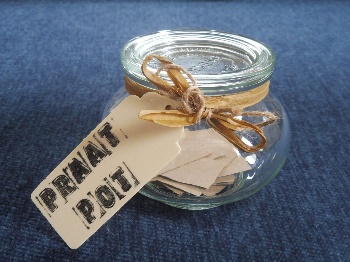 Vertel eens….‘Ouderwets gezellig ontmoeten’Doel: Op een leuke en makkelijke manier het (verdiepende) gesprek aangaan met bijvoorbeeld leden die je nog niet goed kentOmschrijving:Zoek een plekje bij vrouwen die je nog niet goed kent, weinig spreekt en/of die je graag wat beter wil leren kennen.Ieder groepje heeft een ‘praatpot’ met vragenkaarten. Het jongste groepslid begint met de startvraag hieronder. Iedereen geeft antwoord op deze eerste vraag . Daarna mag de pot open en kan het jongste lid een kaart pakken en beantwoorden, anderen kunnen hierop doorvragen/reageren. Na het bespreken van de vragenkaart gaat de linkerbuurvrouw verder met een nieuwe kaart. De besproken kaarten kunnen uit de pot gelaten worden.Startvraag voor iedereenWie ben je, waar ben je opgegroeid en hoe ben je in de gemeente van …….. terecht gekomen?Open de praatpot en start met de kaartenVeel plezier!Hoe groen ben jij?(biologisch vlees - afval scheiden - biokatoen)Wat wilde je vroeger worden?Maakt geld gelukkig?Wat is jouw droom?Wat is jouw grootste miskoop geweest?Ben je iemand die recht voor zijn raap is of slik je je mening wel eens in?Als je met niemand rekening zou moeten houden…… wat zou jij dan gaan doen?Wat zijn jouw lievelingsdieren?Van welke maaltijd kan jij helemaal happy worden?Welke instrumenten zou jij willen bespelen?Waar ben jij echt goed in?Wat is jouw beste keuze ooit?Wat koop jij allemaal tweedehands?Je wint €5000 euro…maar moet het schenken aan een goed doel….Waar gaat het geld heen?Wat is je leukste herinnering uit je lagere schooltijd?Wat zou je wel eens een dagje willen doen?StellingZonder internet heeft geluk meer kansEens of oneensHoe zou jij omschreven willen worden door anderen?Waar word jij stil van?Wat maakt je aan het lachen?Waarmee maak jij mensen blij?Waar lees je graag over?Hoe zie jij de christenen in jouw omgeving?Waar heb je wel eens heimwee naar gehad?Wat maakt een gesprek goed?Waarmee zou jij jezelf willen vergelijken?Wat maakt jou gelukkig?Waar kun jij je het beste ontspannen?Wat zou je graag aan anderen geven?Wat maakt voor jou een vriendschap waardevol?Waar denk je aan bij een wonder?Wat betekenen buren voor jou?Wat houdt jou op dit moment bezig?Dit is mijn favoriete stekje?Waar ben je aan gehecht?Wat vind je leuk om te doen?Wanneer voel jij je ergens thuis?Welke eigenschap bewonder je in anderen?Wat is een sterke kant van jou?Waar besteed jij de meeste tijd aan?Wat zou je doen met €1000?Wat zou je graag een doen, maar heb je nog nooit gedaan?Wat doe je het liefst tijdens je vakantie?Wat is jouw grootste hobby?  Vertel eens…….PRAATPOTOuderwets gezellig